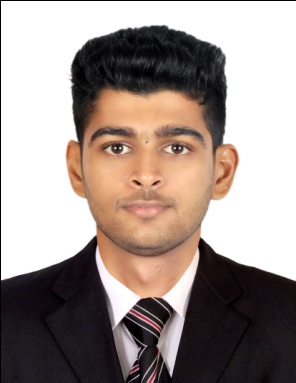 WASIL Civil EngineerTo secure a position related to my chosen profession where I can exercise professionally the technical knowledge,experience, skills and qualification I acquired during my career. SPAN-NEW ASSOCIATES, KANNUR, INDIA               Apr’17- Feb’18                 Worked as a Site Engineer and Autocad Draftsman .BHAVANA BUILDING DESIGNERS, KANNUR, INDIA               Jan’15 –Oct ‘16           Site Engineer           Responsibilities: Supervision of Site construction activities and executing the work as per the drawings and specificationEvaluation of measurements of invoices claimed by sub-contractors.Day-to-day management of the site, including supervising and monitoring the site labour force and the work of any subcontractors.Setting out, leveling and surveying the site.Checking plans, drawings and quantities for accuracy of calculations.Ensuring that all materials used and work performed are as per specifications.Planning the work and efficiently organizing the plant and site facilities in order to meet agreed deadlines.Overseeing quality control and health and safety matters on site.Maintaining the quality of the work at siteBachelor of Technology  in Civil Engineering;        Mahatma Gandhi University,Kottayam, Kerala ,India (2010-2014)Good skills in drawing and plan making.Willingness to work in team and a hard worker.Ability to deal with people dramatically.Excellent analytical and quantitative skills.AutoCADArchiCADSTAAD ProMS ExcelBasic Computer KnowledgeDate of Birth		:   4th of October, 1992Civil Status	              :  SingleReligion	              :  MuslimNationality             	:    IndianLanguage         	:    English,Malayalam,Hindi,Tamil, ArabicEmail: wasil.381689@2freemail.com 